Об организации пунктов временного размещения людей на случай подтопления населённых пунктов мкр. Рейд, мкр. Шпальный и мкр. Пески паводковыми водамиВ соответствии с постановлением Администрации Колпашевского городского поселения от 23.03.2015 № 140 «О мероприятиях по организационному пропуску паводковых и талых вод на территории Колпашевского городского поселения в 2015 году»ПРИКАЗЫВАЮ:1. Муниципальному бюджетному учреждению «Центр культуры и досуга» выделить площади для организации пунктов временного размещения людей по адресу: с.Тогур, Дом культуры «Лесопильщик», ул.Ленина,9 (50 мест); г.Колпашево, Городской Дом культуры ул.Кирова,21 (50 мест), Дом культуры «Рыбник» ул.Гоголя,78 (50 мест) и назначить ответственного за организацию пунктов временного размещения.2.Опубликовать настоящий приказ на официальном интернет-сайте Администрации Колпашевского района.3.Контроль за исполнением настоящего приказа оставляю за собой.И.о. начальника УКС и МП						Т.Б. Бардакова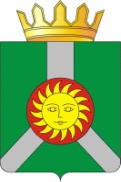 АДМИНИСТРАЦИЯ КОЛПАШЕВСКОГО РАЙОНА УПРАВЛЕНИЕ ПО КУЛЬТУРЕ, СПОРТУ И МОЛОДЁЖНОЙ ПОЛИТИКЕПРИКАЗАДМИНИСТРАЦИЯ КОЛПАШЕВСКОГО РАЙОНА УПРАВЛЕНИЕ ПО КУЛЬТУРЕ, СПОРТУ И МОЛОДЁЖНОЙ ПОЛИТИКЕПРИКАЗАДМИНИСТРАЦИЯ КОЛПАШЕВСКОГО РАЙОНА УПРАВЛЕНИЕ ПО КУЛЬТУРЕ, СПОРТУ И МОЛОДЁЖНОЙ ПОЛИТИКЕПРИКАЗ08.05.2015№ 86    